Membuat Komik Dengan MS PaintLangkah pertama
Buka program Ms Paint
Start > All Program > Accessories > Paint 

Langkah kedua
Gunakan Toolbox > Line


Langkah ketiga
Buatlah sebuah gambar sebagai berikut

Gambar di atas adalah wajah , nah sekarang kita membuat kuping dan mata

Masih pakek Menu Line , buat gambar kuping dan mata


Langkah keempat
Sekarang kita membuat rambut , hidung dan mulut

lalu


Langkah kelima
sekarang tinggal ngasih badannya,  caranya sama seperti tadi masih memakai Menu Line

lalu

lalu


Langkah keenam
Ini adalah langkah penyelesaian , sekarang kita akan mewarnai gambar
Hal ini sangat mempengaruhi hasil gambar, so.. kita harus benar-benar teliti dalam memilih warna
Masuk menu color > edit color 




Pilih warna di gambar bawah ini


atur pewarnaannya misal atur nilainya hue : 20 , sat :240 lum: 221 red :255 green :235 , blue : 215

Klik Add to custom Colors > Klik Ok

Warnai gambar sebagai berikut

lalu




kemudian beri efek bayangan agar lebih menarik


batasi dengan memberi garis - garis 

jadinya


Hasilnya:

Gambar Kartun dan Anime atau Manga 

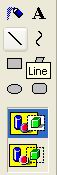 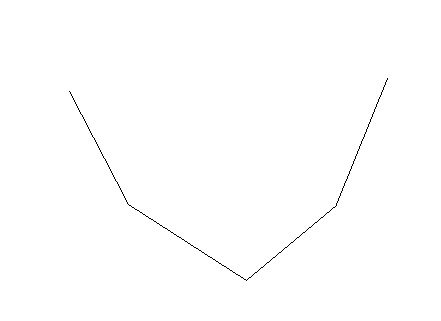 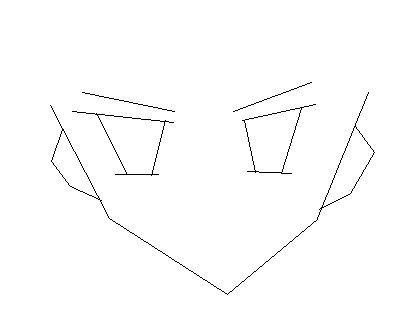 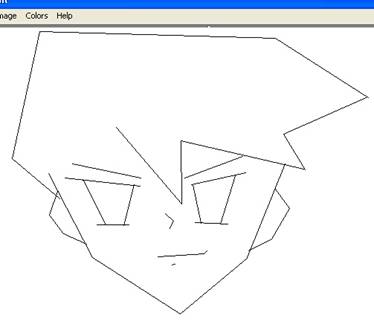 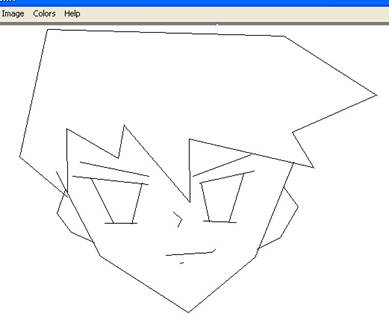 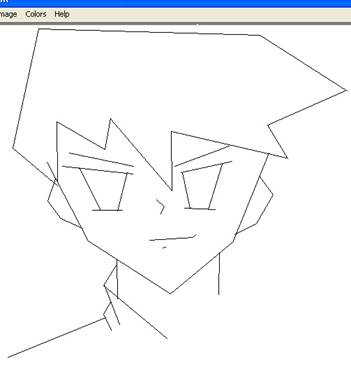 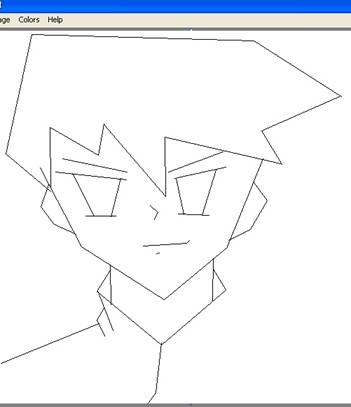 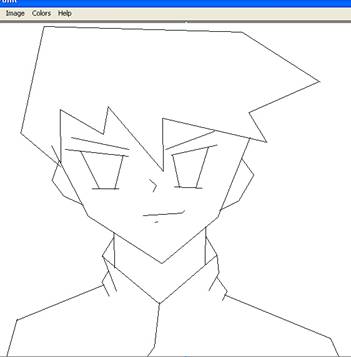 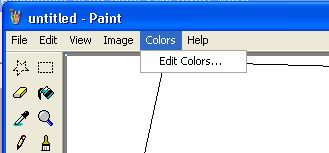 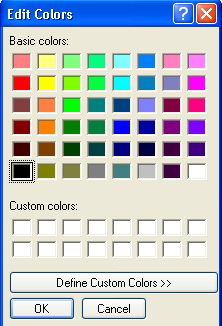 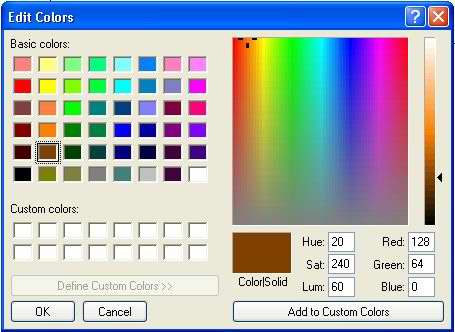 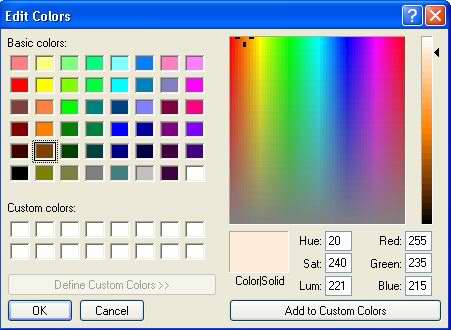 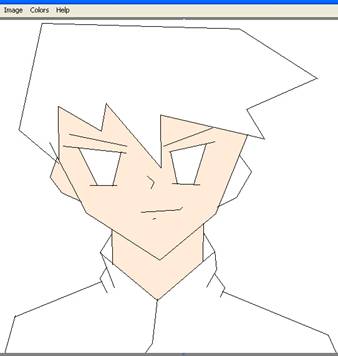 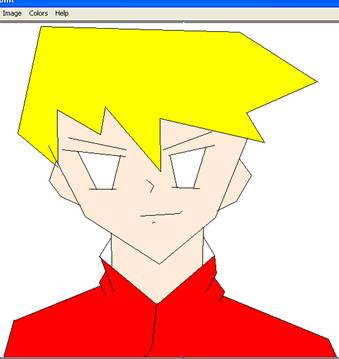 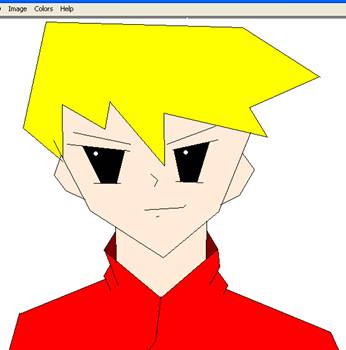 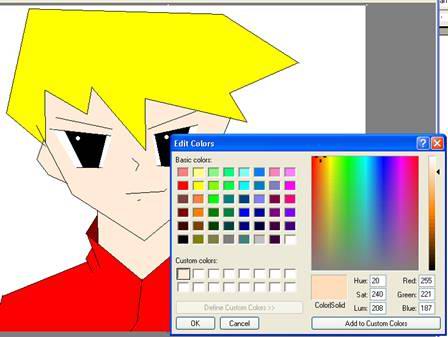 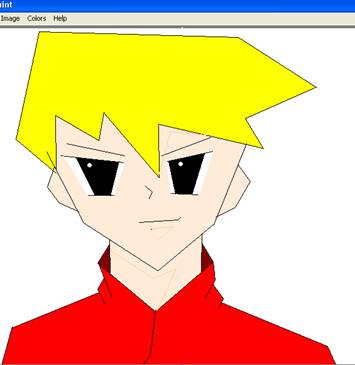 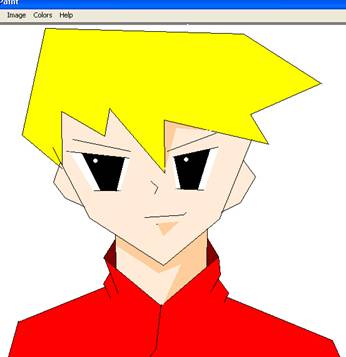 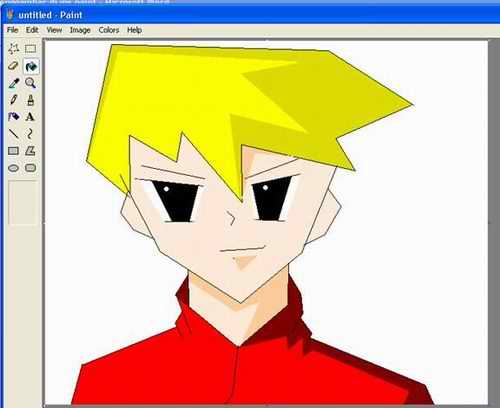 